Thank you for your interest in supporting us. There are several ways that you can help ensure that we stay true to our mission. Please remember we accept membership January 1-February 14 every year. Applications are located on our website. You can also volunteer at any of our community services activities also located on our website under the tab “calendar”. Again, many thanks and God bless. Mission: Women Elevated is a nonprofit organization who’s primary mission is to assist women veterans in acute crisis BEFORE they become homeless. We assist with temporary housinWe are a nonprofit organization who’s primary mission is to assist women veterans in acute crisis BEFORE they become homeless. We assist with temporary housing, counseling, job placement, resume writing, credit repair. We strive to be a viable link between them and other resources in our community. 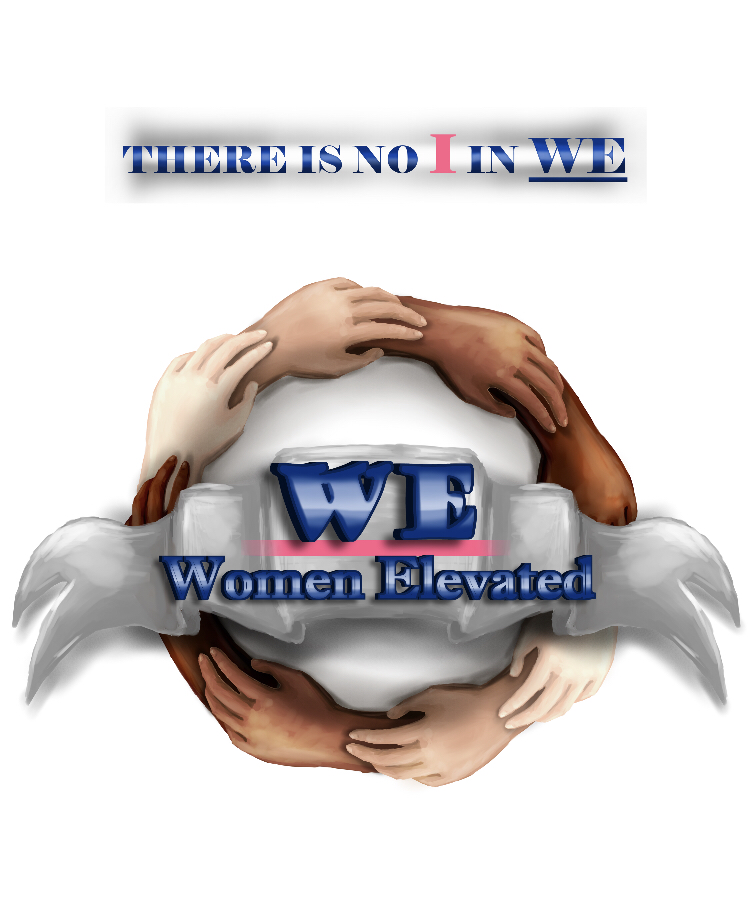 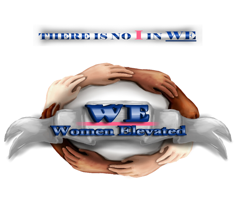                                                     WOMEN ELEVATED, INC                                                        Sponsorship Packages           ANNUAL GALA SPONSORSHIP PACKAGES AVAILABLE:Silver: $500- Name recognition in event program & on sponsor board during event.Gold: $1000- F/F and Silver package + two free gala tickets, and three advertisements on a local radio show and podcast. Diamond: $2500 F/F + Silver +Gold packages with name on 2020 volunteer shirt. One year monthly radio/ pod cast with local show  and website advertisement on the Women Elevated website. A reserved table with two gala tickets and personalized gift from organization. Platinum: $5000 F/F + Diamond. Advertisement wherever Women Elevated is advertised. Company or organization logos on all Women Elevated banners, billboards or other properties for 24 months or longer.Donations of any amount always accepted and welcomed. They may be sent by check or money order to: 3404 Bradfield Drive Clarksville Tennessee 37042CASHAPP: $WOMENELEVATEDPAYPAL: WOMEN ELEVATED Or On our website at www.womenelevated.org/donate-nowWomen Elevated Sponsorship Packages 